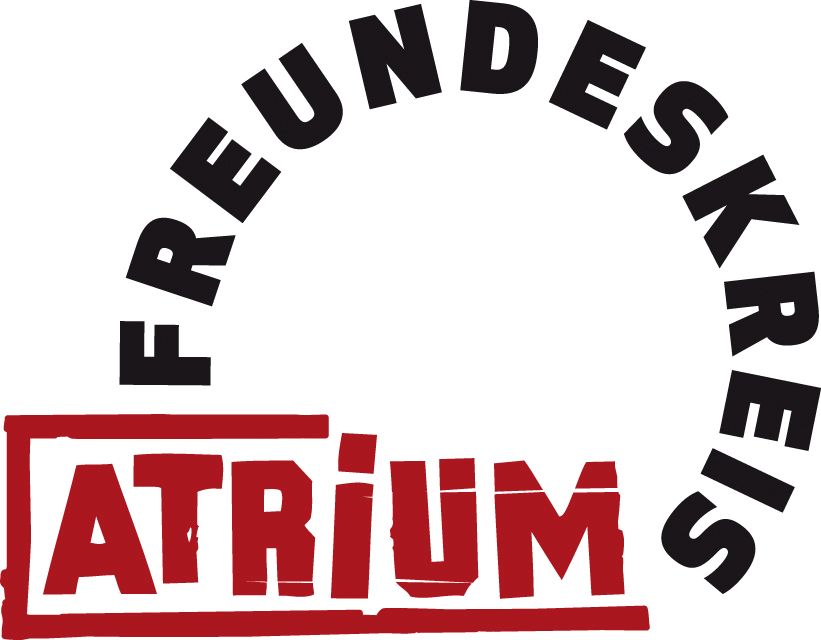 Name und Anschrift des Zahlungsempfängers (Gläubiger)			

SEPA-Basis-Lastschriftmandat
Ich/Wir ermächtige(n)

Zahlungen von meinem/unserem Konto mittels Lastschrift einzuziehen. Zugleich weise(n) ich/wir mein/unser Kreditinstitut an, die von
auf mein/unser Konto gezogenen Lastschriften einzulösen.

Hinweis: Ich kann/Wir können innerhalb von acht Wochen, beginnend mit dem Belastungsdatum, die Erstattung des belasteten Betrags verlangen. Es gelten dabei die mit meinem/unserem Kreditinstitut vereinbarten Bedingungen.
1 Hinweis: Ab 01.02.2014 kann die Angabe des BIC entfallen, wenn die IBAN mit DE beginnt.Ausfertigung für den ZahlungsempfängerName und Anschrift des Zahlungsempfängers (Gläubiger)			

SEPA-Basis-Lastschriftmandat
Ich/Wir ermächtige(n)

Zahlungen von meinem/unserem Konto mittels Lastschrift einzuziehen. Zugleich weise(n) ich/wir mein/unser Kreditinstitut an, die von
auf mein/unser Konto gezogenen Lastschriften einzulösen.

Hinweis: Ich kann/Wir können innerhalb von acht Wochen, beginnend mit dem Belastungsdatum, die Erstattung des belasteten Betrags verlangen. Es gelten dabei die mit meinem/unserem Kreditinstitut vereinbarten Bedingungen.
1 Hinweis: Ab 01.02.2014 kann die Angabe des BIC entfallen, wenn die IBAN mit DE beginnt.Ausfertigung für den ZahlungspflichtigenFreundeskreis zur Förderung kultureller Arbeit im ATRIUM e.V.Senftenberger Ring 9713435 Berlin[Name des Zahlungsempfängers]Freundeskreis ATRIUM e.V. [Name des Zahlungsempfängers]Freundeskreis ATRIUM e.V.   [Kontoinhaber /Zahlungspflichtiger (Vorname, Name, Straße, Hausnummer, PLZ, Ort)][Kreditinstitut][BIC1][IBAN][Ort, Datum]Unterschrift (Zahlungspflichtiger)Freundeskreis zur Förderung kultureller Arbeit im ATRIUM e.V.Senftenberger Ring 9713435 Berlin[Name des Zahlungsempfängers]Freundeskreis ATRIUM e.V. [Name des Zahlungsempfängers]Freundeskreis ATRIUM e.V.   [Kontoinhaber /Zahlungspflichtiger (Vorname, Name, Straße, Hausnummer, PLZ, Ort)][Kreditinstitut][BIC1][IBAN][Ort, Datum]Unterschrift (Zahlungspflichtiger)